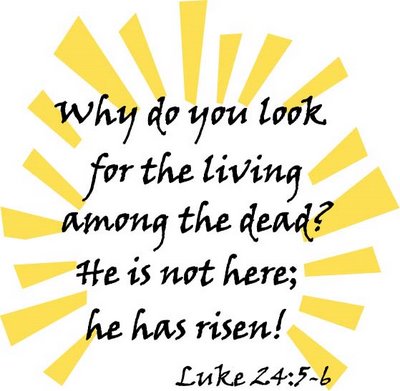 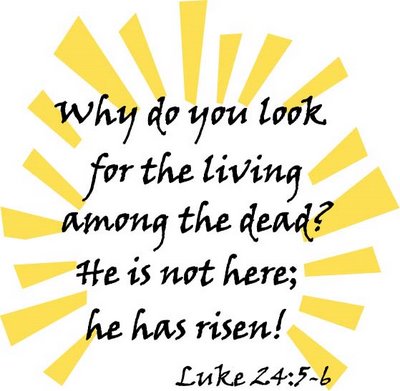 Call to Order/Opening PrayerA big Thank You to…Amanda Sambula & Jackie Finomore for a wonderful morning at Dad & Donuts!  Lisa Hoehnen & Rachel Grano for a super fun middle school GLOW dance!Lisa Hoehnen& Nicole Romanini for organizing the preschool egg hunts!Nicole Romanini for running the Spring Flower Sale!Judy Pistner, Jackie Finomore, Natalie Cherosky & Renee Bitto for helping bake the soft pretzel treat for the Lenten Retreat Day!Treasurer’s Report: Judy PistnerCommittee Reports: 			Scholastic Book Fair: Renee Bitto and Rachel Scott		April 22nd -26th 		BOGO		Sign up genius going out for volunteers	Middle School Event: Lisa Hoehnen & Rachel Grano	            Whirly Ball on April 26th	            Flyer went out with information and waiver	Color Run/Fun Day: Rachel Grano & Emily DeCapite		Thursday, May 9		Stations ideas?  Different ones for different grades? 	Hospitality: Giovanna DiFranco & Caryn Sczcepinski		Teachers’ Appreciation Week Spring Luncheon		Wednesday May 8th		Food Choice?	Moms and Muffins: Natalie Wlotzko and Katie Jacobs		Friday, May 10, 7:15-8:15, followed by School Mass		Need anything?  	Field Day Lunch: Jackie Finomore		Wednesday, May 17 after Field Day		Time to be coordinated with Mr. Montz		Hot dogs, watermelon, popsicles	Fourth of July Parade: Vinka Knott, Tracey Onderdonk & Lindsay Svarovsky		What do we need?  Ask for candy before school lets out?		Volunteers to help make the float?	Welcome Back Picnic: Tracey Onderdonk & Need Co-Chair		Location?  Date?	Fall Gala: Jen Antoon  & Amanda Sambula		Save the Date reviewed 		Online donation requests sent		Looking for ways to increase sponsorships/advertisers using our 		social media		Next Meeting in MayNew Business: 	Textbooks request	Ideas for funds	Last day of school	Open Positions for next year Co-Chairs: 		Welcome Back Picnic		Mother Son Hayride		Preschool Egg Hunt		Middle School Dance Chair	Welcome Ideas for New Families?Old Business: 	Drive-In Movie Night movie choice	Flower sale Principal’s Report:	 Mrs. RoseClosing PrayerSee following page for Upcoming Important Dates for the remainder of the School Year!Important Upcoming Dates:	April 22-26: Scholastic BOGO Book Fair	April 26th: Middle School Event – Whirly Ball	May 7: Parent Club meeting	May 6-10: Teacher Appreciation Week	May 8: Teacher Appreciation Luncheon	May 9: Fun Run	May 10: Moms & Muffins	May 15: Final Day for 3 Yr. Old Preschool	May 15: 8th Grade Dinner	May 16: Final day for 4 year old preschool	May 16: Final day for 8th grade/Clap-Out/8th grade graduation	May 17: Final day for Kindergarten/ Kindergarten graduation	May 17: Drive-In Movie Night	May 17: Fun & Field Day/End of the Year Picnic	May 17: 8th Grade Dinner	May 18: Final Day for 4 Yr. Old Preschool	May 18: Final Day for 8th Grade/Clap-Out/8th Grade Graduation	May 19: Final Day for Kindergarten/Kindergarten Graduation	May 21: Flower Sale Pick up	May 22: Field Day/ Lunch from Parent Club	May 24: Final Day for Grades 1-7 (half day)	May 26: End of the Year Picnic	July 4: Parade! Join us on the St. Anselm Float!